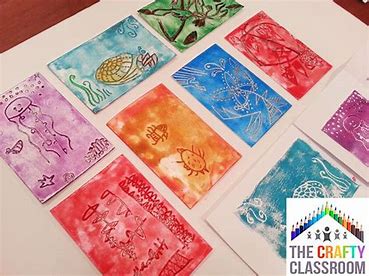 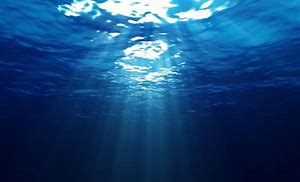 Wp[;https://worldoceanday.school/film/    |   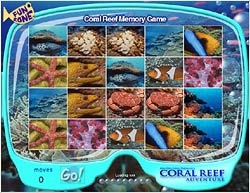 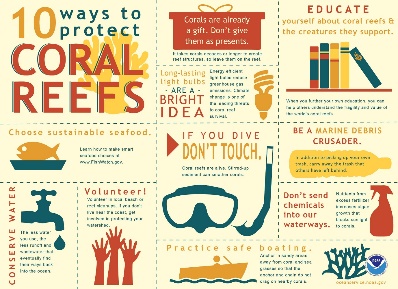 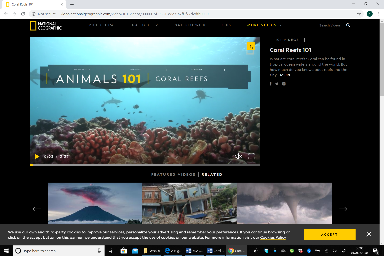 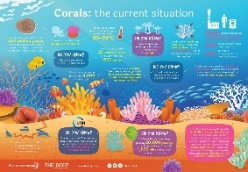 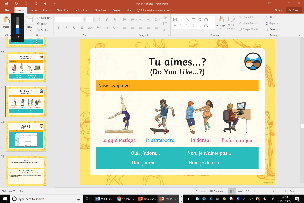 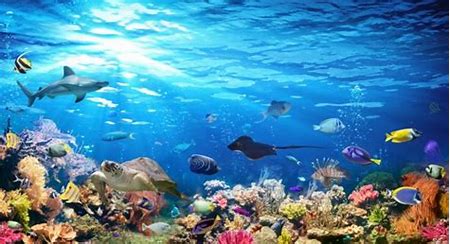 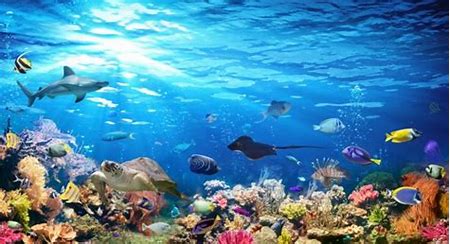 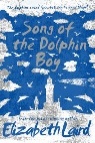 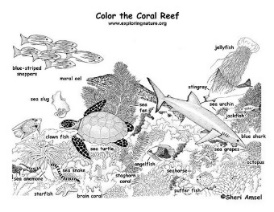 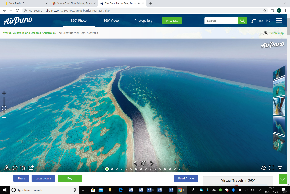 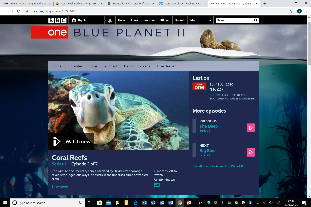 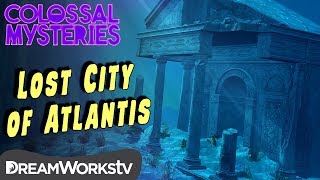 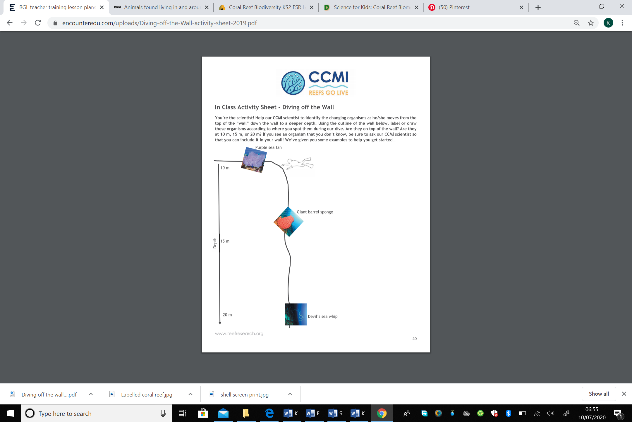 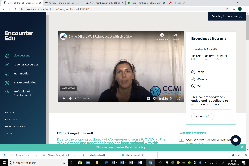 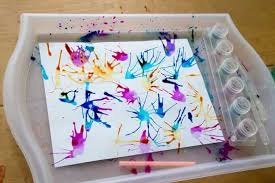 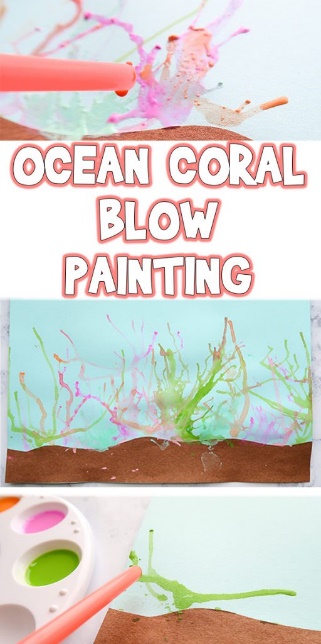 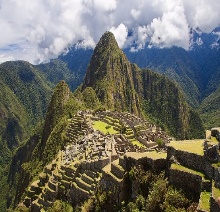 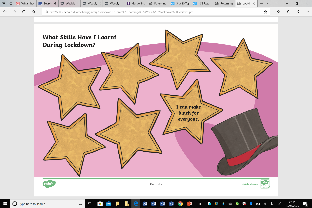 https://thecraftyclassroom.com/crafts/ocean-crafts-for-kids/spiky-sea-urchin-craft-for-kids/https://thecraftyclassroom.com/crafts/ocean-crafts-for-kids/seahorse-art-project-for-kids/